عنوان مقالهنام و نام خانوادگي نويسنده اول1*، نام و نام خانوادگي نويسنده دوم2، نام و نام خانوادگي نويسنده سوم31*سازمان متبوع نويسنده اول، FirstAuthor@Email2سازمان متبوع نويسنده دوم، SecondAuthor@Email3سازمان متبوع نويسنده سوم، ThirdAuthor@Emailچکيده چکیده باید طی یک الی سه پاراگراف، بین 200 تا 350 کلمه به‌طور صریح موضوع و نتایج پژوهش انجام شده را مطرح کند؛ یعنی بیان کند که چه کاری، چگونه و به چه منظور انجام شده و چه نتیجه ای حاصل شده است. در چکیده نباید هیچ گونه جزئیات، جدول، شکل یا فرمولی درج شود (BNazanin اندازه 10 و پررنگ).واژه‌هاي كليدي حداكثر 6 واژه (BNazanin اندازه 10 و پررنگ برای کلمات فارسی، Times New Roman با اندازه 9 پر رنگ براي لغات انگليسي)مقدمه هر مقاله باید به صورت word و PDF تهيه و ارسال شود. مسئوليت رعایت ساختار، قواعد و مقررات نگارشی مطابق با دستورالعمل نگارش مقاله، مستقيماً برعهده نويسنده مقاله است. دقت شود علایم نگارشی مانند ویرگول، نقطه، علامت سوال و... دقیقا به جا و درست به کار رود. وجود یک فاصله بین کلمات مستقل و نیم‌ فاصله بین کلمات دوبخشی مثل "می‌شود" الزامی است. نويسندگان محترم مقالات بايد توجه داشته باشند، كنفرانس از پذيرش مقالاتي كه خارج از اين چارچوب تهيه شده باشند، معذور است. تعداد صفحات مجاز براي مقالات حداکثر 8 صفحه مي‌باشد.حاشيه‌ بالا 5/3 و پايين 5/2 سانتيمتر و حاشيه چپ و راست 2 سانتيمتر باشد. اين حاشيه براي تمام صفحات شامل صفحه اول نيز اعمال ميشود. متن‌ بايد در یک ستون تنظيم شود. تو رفتگي پاراگراف‌‌هاي بعدي 5/0 سانتيميتر است.عنوان بخش‌‌ها بايد با قلم BNazanin اندازه ١٢ و پررنگ و شماره گذاري شده با شروع از ١ و با تورفتگي از ابتداي خط و فاصله ۶ نقطه با بخش بالايي نوشته شود. متن مقاله باید باBNazanin  اندازه 12 نوشته شود. عنوان زيربخش‌‌ها بايد با قلم BNazanin اندازه 12 و پررنگ و شماره‌گذاري شده بصورت زير بخش (مانند 2-۱) نوشته شود.روش کار یا تئوری مقاله (مواد و روش‌‌ها)مطالب اصلی در این بخش درج می‌شوند که باید شامل تعریف مفاهیم مورد نیاز، طرح مسأله، روش انجام آزمایش‌ها، مواد و مصالح مورد استفاده و راه حل ارائه شده باشند. 2-1- روابط، شکلها و جداولبراي نوشتن فرمول‌‌ها و عبارات رياضي بهتر است از ابزار Equation Editor استفاده شود. براي هر فرمول بايد يك شماره در نظر گرفته شود. اين شماره را در داخل يك جفت هلالين () و بصورت راست‌چين قرار دهيد. پیشنهاد می‌شود روابط داخل جدول قرار گیرد و خطوط جدول بی‌رنگ شود. مانند:همچنین جدول‌ها و شکل‌ها وسط چین تنظیم شوند (شکل 1). تصاویر اسکن حتماً با کیفیت مناسب و در قالب TIF يا TIFF استفاده کنيد.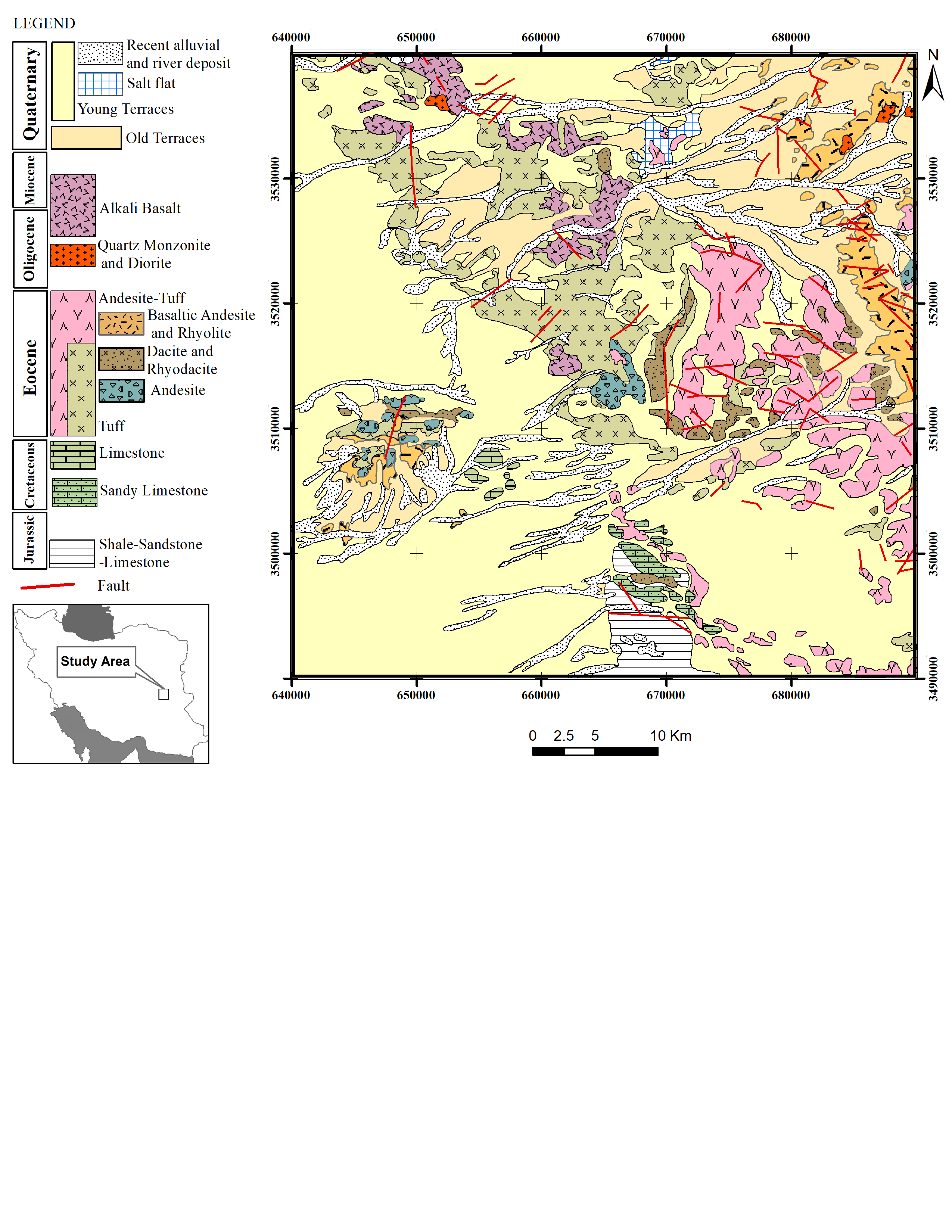 شکل 1: نقشه زمین شناسی منطقه مورد مطالعه [3]هر جدول يا شکل بايد داراي شماره و عنوان و توضيح باشد كه با قلمBNazanin  پررنگ و اندازة ١٠ نوشته شود. ذكر واحد كميت‌ها در جدول و شکل الزامي است. در متن مقاله بايد به همه جداول يا شکل‌‌ها ارجاع داده شود. به عنوان نمونه در جدول 1 خلاصه نوع و اندازه فونت‌‌های لازم برای هر بخش مقاله آمده است.جدول 1: خلاصه نوع و اندازه فونت‌‌ها برای بخش‌‌های مختلف مقالهنتيجه‌گيري و پیشنهادهادر این بخش، نکات مهمی که در کار انجام شده به‌طور خلاصه مرور شده و نتایج برگرفته از آن توضیح داده می‌شود. سهم علمی ‌مقاله باید در بخش نتیجه مورد تصریح واقع شود. تقدیر و تشکردرصورت لزوم مراجعدر نوشتن مراجع، آنها را به ترتيبي كه در متن به آنها ارجاع مي‌شود، ذکر نماييد. مراجع فارسي با قلمBNazanin  نازك اندازه 11 و مراجع انگليسي با قلم  Times New Romanاندازه 10 ذكر شوند.  نام خانوادگی، نام؛ نام خانوادگی و نام مؤلف دوم؛ مؤلف سوم؛ سال انتشار؛ “عنوان مقاله به‌صورت پررنگ و داخل گیومه”، نام کامل نشریه، شماره دوره یا جلد، شماره نشریه، شماره صفحات Authors’ names separated by comma-dots; Year of Publish; “The Paper Title in Italic Times New Roman 10pt”, Paper Address, Publishing Place, paper page.Paper title1st Authors Name1*, 2nd Authors Name2, …1*: Dept. name of organization, name of organization, acronyms acceptable, City, Country, e-mail address 2: Dept. name of organization, name of organization, acronyms acceptable, City, Country, e-mail address if desiredAbstractThis electronic document is a “live” template. The various components of your paper [title, text, heads, etc.] are already defined on the style sheet, as illustrated by the portions given in this document. (Abstract)Keywords: component; formatting; style; styling; insert (key words)(1)موضوعقلم انگلیسیقلم فارسیتوضیحاتعنوان مقاله-B Nazanin 16 ضخيمفاصله از بالا: pt 24. فاصله از پایین: pt 3نام نويسنده-B Nazanin 12  ضخیممشخصات نویسنده-B Nazanin 10  ضخیمE-mailTimes New Roman 9-BoldTimes New Roman 10قلم متنTimes New Roman 11B Nazanin 12عنوانهای اصلی و فرعیTimes New Roman 11-BoldB Nazanin 12    ضخيمفاصله از بالا: pt 12. فاصله از پایین: pt 3متن چکیدهTimes New Roman 9- BoldB Nazanin 10 ضخيمکلیدواژههاTimes New Roman 9- BoldB Nazanin 10   ضخيمعنوان‌ جداول، نمودارها، تصاویرTimes New Roman 9- BoldB Nazanin 10 ضخیمتصویر: pt 12فاصله از پایین. جدول: pt 12 فاصله از بالامتن داخل جداول و نمودارهاTimes New Roman 9B Nazanin 10   معمولیمراجعTimes New Roman 10B Nazanin 11عنوان (انگلیسی)Times New Roman 16, Italicفاصله از بالا: pt 12. فاصله از پایین: pt 3نام نويسنده (انگلیسی)Times New Roman 11, Boldفاصله از بالا: pt 12. فاصله از پایین: pt 3مشخصات نویسنده (انگلیسی)Times New Roman 10فاصله از بالا: pt 12. فاصله از پایین: pt 3چکیده انگلیسیTimes New Roman 9-BoldکلیدواژههاTimes New Roman 9-Bold, ItalicپانویسTimes New Roman 9B Nazanin 10   پانویس در هر صفحه باید از عدد یک شروع شود